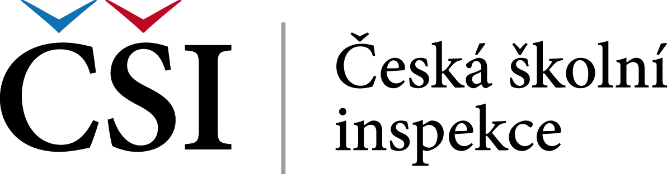 Specifikace předmětu plnění -  Nákup elektrospotřebičů 1. Všeobecné podmínky dodání:- Účastník uvede výrobce a typ nabízeného zboží a jeho jednotkovou cenu v Kč bez DPH a s DPH, cena bude stanovena včetně dopravy a jiných souvisejících poplatků- V případě, že účastník nabídne jiné typy zboží, než které jsou níže uvedeny jako příklad, uvede rovněž detailní parametry tohoto zboží v takové míře detailu, aby zadavatel byl schopen posoudit soulad níže uvedených požadovaných parametrů s parametry nabízeného zboží- záruční doba min. 24 měsícůPředmět plnění:Chladnička s mrazničkou menší (např. typ Electrolux ERT1502FOW3), celkem 2 ksSpecifikace:energetická třída min. A++ (označení do 28. 2. 2021), resp. B (označení od 1. 3. 2021)využitelný objem chladničky min. 110 lvyužitelný objem mrazničky min. 15 lchladnička včetně zásuvky na ovoce a zeleninu     napětí 220 – 240 V/50 Hz hlučnost max. 40 dBbarva bíláPočet: 2 ksMísto dodání: ČŠI, Inspektorát v Kraji Vysočina, Zborovská 3, 586 01 Jihlava, Ivana Krausová, tel. 728 868 147 …1 ksČŠI, Zlínský inspektorát, Zarámí 88, 760 01 Zlín, Lenka Mikešová, tel. 723 445 600 …1 ksChladnička s mrazničkou větší (např. typ Electrolux EJ 2302AOX2), celkem 1 ksSpecifikace:energetická třída min. A++ (označení do 28. 2. 2021), resp. B (označení od 1. 3. 2021)využitelný objem chladničky min. 180 lvyužitelný objem mrazničky min. 40 lvčetně zásuvky na ovoce a zeleninu     napětí 220 – 240 V/50 Hz hlučnost max. 40 dBbarva bíláPočet: 1 ksMísto dodání: ČŠI, Olomoucký inspektorát, Wellnerova 25, 779 00 Olomouc, Jana Čuková, tel. 723 576 318 …1 ksRychlovarná konvice (např. typ Electrolux EEWA 7700), celkem 7 ks Specifikace:materiál: nerezzakrytá topná spirálaobjem min. 1,7 lodnímatelný filtr proti vodnímu kameniautomatické vypnutí při varupříkon max. 2500 WPočet: 7 ksMísto dodání: ČŠI, Ústředí, Fráni Šrámka 37, 150 21 Praha 5, Martina Jindrová, tel. 603 965 070 …5 ksČŠI, Zlínský inspektorát, Zarámí 88, 760 01 Zlín, Lenka Mikešová, tel. 723 445 600 …2 ksMikrovlnná trouba (např. typ Mora MT 121 S), celkem 1 ks  Specifikace:volně stojícíobjem min. 20 l mikrovlnný výkon min. 700 W napětí 220 – 240 V/50 HzPočet: 1 ksMísto dodání: ČŠI, Zlínský inspektorát, Zarámí 88, 760 01 Zlín, Lenka Mikešová, tel. 723 445 600 …1 ksStolní kancelářská lampa (např. typ Ecolite LBL1207-BI), celkem 5 ks     Specifikace:provedení pantograf, podstavec i šroubová svorka pro upevnění materiál: kov, plast   regulace intenzity a barvy, nastavení úhlu svícení  zdroj světla: LED maximální světelný tok min. 600 lmpříkon: max. 15 Wnapětí: 220 – 240 V/50 Hzbarva: bílá nebo černáPočet: 5 ksMísto dodání: ČŠI, Moravskoslezský inspektorát, Matiční 20, 702 00 Ostrava, Alena Havlíková, tel. 723 447 341 …5 ksVentilátor stolní (např. typ Sencor SFE 4037WH), celkem 3 ksSpecifikace:horizontální oscilace min. 80° s možností vypnutí nastavitelný úhel sklonumin. 3 rychlostipřední a zadní kovová ochranná mřížkaprůměr vrtule min. 40 cmpříkon: max. 60 Whlučnost: max. 50 dBnapětí: 220 – 240 V/50 HzPočet: 3 ksMísto dodání: ČŠI, Ústředí, Fráni Šrámka 37, 150 21 Praha 5, Martina Jindrová, tel. 603 965 070 …3 ksVentilátor stojanový (např. typ SENCOR SFN 4047WH), celkem 1 ks    Specifikace:horizontální oscilace min. 80° s možností vypnutí nastavitelný úhel sklonu  min. 3 rychlostipřední a zadní kovová ochranná mřížkaprůměr vrtule min. 40 cmnastavitelná výška min. v rozsahu 105 – 120 cm (+/- 5 cm)příkon: max. 60 Whlučnost: max. 50 dBnapětí: 220 – 240 V/50 HzPočet: 1 ksMísto dodání: ČŠI, Ústředí, Fráni Šrámka 37, 150 21 Praha 5, Martina Jindrová, tel. 603 965 070 …1 ks